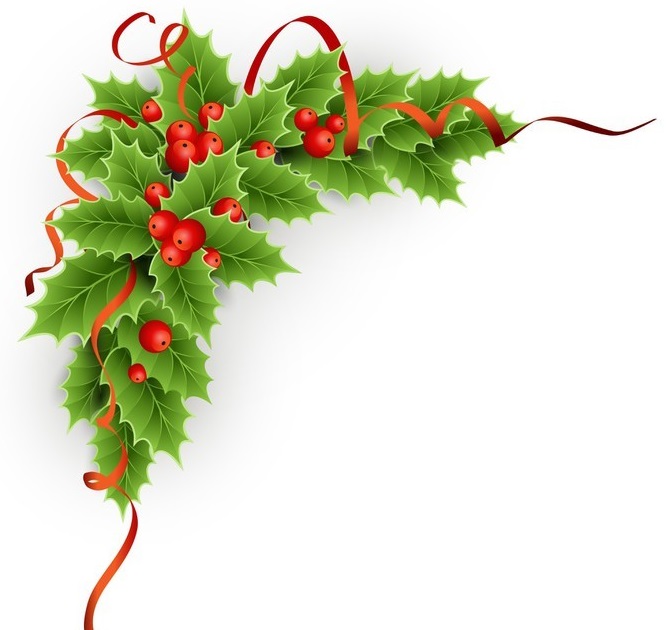 Campus InvernaleZelo Buon PersicoDedicato ai ragazzi tra i 6 e 16 anni23,24,27, 30, 31 Dicembre 2019 e  2,3 gennaio 2020Dalle 7.30 alle 17.30Presso Scuola Primaria di Zelo Buon PersicoIscrizione anche per un solo giorno!SERVIZIO MENSA: Refezione scolastica con pagamento tariffa specifica di € 4,32 a pastoISCRIZIONI aperte dal 14 al 18 dicembre 2019Modulo di iscrizione disponibile sul sito dell’AZIENDA www.consorziolodigiano.ite presso il Comune di Zelo Buon Persico (servizi sociali, via Roma 42) o sul sito www.comune.zelo.lo.it - servizi sociali, culturali, scolastici, sanità – sezione istruzione. Per l’iscrizione è necessario inviare mail a serviziesternalizzati@consorziolodigiano.it allegando modulo di iscrizione compilato in ogni sua parte e firmato da entrambi i genitori. Oppureconsegnarlo direttamente presso la sede Robirç il 17 dicembre dalle ore 16 alle ore 18.TARIFFEPer informazioniResponsabile del servizio:   			                  Coordinatore del servizio Coop. Il Mosaico Servizi:Dott.ssa Valentina Ginelli 			                  Dott.ssa Isabella RozzaTel. 0371.430 141 					  Tel. 329.6506968Mail: ginelli@consorziolodigiano.it 			  Mail: attivitaintegrative@ilmosaicoservizi.itIL COSTO DEL SERVIZIO VERRA’ CORRISPOSTO AL RICEVIMENTO DELLA FATTURAIl servizio non verrà attivato con un numero di iscrizioni inferiori a 10